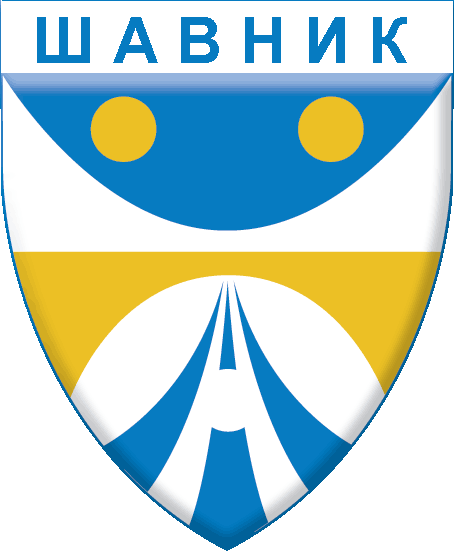 CRNA GORAOPŠTINA ŠAVNIK-Sekretarijat lokalne uprave-Br. 03-361-UPI-16/5Šavnik,  20.06.2017.god.            Sekretarijat lokalne uprave opštine Šavnik, rješavajući po zahtjevu Društva za telekomunikacije ,,MTEL“ d.o.o iz Podgorice, u predmetu izdavanja građevinske dozvole, a na osnovu člana 91, 93 i 94 Zakona o uređenju prostora i izgradnji objekata („ Sl. list CG“, broj 51/08, 40/10 i 34/11, 40/11, 47/11, 35/13, 39/13 i 33/14) i člana 196 ZUP-a („Sl. list RCG“, broj 60/03) i („Sl list CG“, broj 32/11), donosiR J E Š E NJ EO građevinskoj dozvoliDruštvu za telekomunikacije ,,MTEL“ d.o.o iz Podgorice, izdaje se građevinska dozvola za izgradnju bazne stanice ,,Ivica“ NK38, na katastarskoj parceli  broj 16/2, upisanoj u posjedovnom listu broj 287 KO Mljetičak, u zahvatu Prostorno-urbanističkog plana Opštine Šavnik, u svemu prema ovjerenom Glavnom projektu urađenom od strane projektanta „CG KONSING“ d.o.o. iz Podgorice, a revidovanom od strane ,,Instituta za razvoj i istraživanje u oblastu zaštite na radu“ iz Podgorice.        	 Investitoru prestaje  pravo izgradnje poslovnog objekta, ako izgradnju objekta ne započne u roku  dvije (2) godine od dana izdavanja gradjevinske dozvole.	Investitor je dužan da na mjesto izgradnje objekta istakne tablu sa podacima o izdatoj građevinskoj dozvoli (broj i datum rješenja, podaci o investitoru, izvođaču radova, licu koje je izradilo tehničku dokumentaciju, vodećem projektantu, nadzornom organu, roku završetka radoa i drugo), u roku od sedam dana od dana izdavanja građevinske dozvole – član 99 Zakona o uređenju prostora i izgradnji objekata.	Investitor je dužan da prije početka građenja objekta prijavi radove nadležnom inspekcijskom organu, shodno članu 105 Zakona o uređenju prostora i izgradnji i objekata, kao i da najkasnije u roku od sedam dana od dana završetka radova, a prije korišćenja objekta podnese zahtjev za izdavanje upotrebne dozvole – član 120 istog Zakona.	Investitor je dužan da prije početka građenja objekta obezbijedi obiljažavanje lokacije, regulacionih, nivelacionih i građevinskih linija - član 109 stav 1  Zakona o uređenju prostora i izgradnji objekata.	Za pribavljanje dokaza iz stava 1 tačka 2 i 3 člana 93 Zakona o uređenju prostora i izgradnji objekata („ Sl. list CG“, broj 51/08, 40/10 i 34/11, 40/11, 47/11, 35/13, 39/13 i 33/14), ne plaća se taksa, odnosno drugi troškovi izdavanja.O b r a z l o ž e nj eDruštvo za telekomunikacije ,,MTEL“ d.o.o iz Podgorice, Opština Šavnik, podnio je ovom Sekretarijatu zahtjev broj 03-361-UPI-16 od 26.04.2017. godine  za izgradnju bazne stanice ,,Ivica“ NK38, na katastarskoj parceli  broj 16/2, upisanoj u posjedovnom listu broj 287 KO Mljetičak, u zahvatu Prostorno-urbanističkog plana Opštine Šavnik.Uz zahtjev investitor je dostavio:Glavni projekat RBS lokacije urađen od strane „CG KONSING“d.o.o. iz  Podgorice u deset (10)  primjeraka, od kojih je sedam  (7)  u zaštićenoj digitalnoj formi;Polisa broj 6-25042, izdata od strane ,,UNIQA OSIGURANJA” a.d. iz Podgorice na ime osiguranja od odgovornosti projektanta „CG KONSING “d.o.o.  iz  Podgorice;Polisa broj 7756021 izdata od strane ,,GENERALI OSIGURANJA” a.d. iz Podgorice na ime osiguranja od odgovornosti „MTEL “d.o.o.  iz  Podgorice;Izvještaj o izvršenoj reviziji Glavnog projekta urađen u deset (10)  primjeraka, od kojih je sedam  (7)  u zaštićenoj digitalnoj formi od strane ,, Instituta za razvoj i istraživanje u oblasti zaštite na radu“ iz Podgorice, februar 2017. godine;Polisa broj 6-26248, izdata od strane ,,UNIQA OSIGURANJA” a.d. iz Podgorice na ime osiguranja od odgovornosti Instituta za razvoj i istraživanje u oblasti zaštite na radu. iz  Podgorice;Elaborat zaštite od požara, urađen od strane ,,LIMING PROJEKT“  d.o.o iz Podgorice, broj 101-01/17 ZOP od 16.01.2017. godine, na koji je data saglasnost Ministarstva unutrašnjih poslova – Direktorata za vanredne situacije broj 30-UPI-228/17-674/2 od 24.03.2017. godine;Elaborat o procjeni uticaja na životnu sredinu, urađen od strane  ,,Instituta za razvoj i istraživanje u oblasti zaštite na radu “ d.o.o iz Podgorice, na koji je data saglasnost rješenjem broj 03-353-UPI-4/6 od 01.03.2017.godine;Saglasnost ,,Crnogorskog elektrodistibutivnog sistema ” – CEDIS d.o.o. – Podgorica,  broj 30-20-2634 od 06.06.2017. godine, Pljevlja  broj  30-20-07-1899 od 19.06.2017. godine;Dokaz o pravu svojine - Ugovor o zakupu nepokretnosti između Vlade Crne Gore - Ministarstva finansija i Društva za telekomunikacije ,,MTEL“ d.o.o iz Podgorice, ov.br.31646/2016 od 11.11.2016. godine.Pored naprijed citiranih dokaza  izvršen je uvid u urbanističko-tehničke uslove broj 03-352-UPI-47/2 od 07.12.2016. godine,  koje je Sekretarijat izdao na ime  investitora ,,MTEL“d.o.o, a za potrebe izrade  Glavnog projekta za  izgradnju bazne stanice ,,Ivica“ NK38, na katastarskoj parceli  broj 16/2, upisanoj u posjedovnom listu broj 287 KO Mljetičak, u zahvatu Prostorno-urbanističkog plana Opštine Šavnik.  U skladu  sa naprijed navedenim, za potrebe postupka izdavanja građevinske dozvole ovaj Sekretarijat je utvrdio da je Glavni projekat izgradnje objekta urađen prema izdatim urbanističko-tehničkim uslovima broj 03-352-UPI-47/2 od 07.12.2016. godine, pa je s tim u vezi ovaj organ svaki posebni dio projekta ovjerio (ov. br. 361-03-UPI-16/5 od 20.06.2017. godine).Rješavajući po podnesenom zahtjevu, utvrđeno je da su ispunjeni uslovi  predviđeni  odredbama Zakona o uređenju prostora i izgradnji objekata („Sl. list CG“ br. 51/08, 40/10 i 34/11, 40/11, 47/11, 35/13, 39/13 i 33/14) za izdavanje rješenja o građevinskoj dozvoli  na ime investitora ,,MTEL“ d.o.o iz Podgorice, za izgradnju bazne stanice ,,Ivica“ NK38, na katastarskoj parceli  broj 16/2, upisanoj u posjedovnom listu broj 287 KO Mljetičak, u zahvatu Prostorno-urbanističkog plana Opštine Šavnik, u svemu prema ovjerenom Glavnom projektu urađenom od strane projektanta „CG KONSING“ d.o.o. iz Podgorice, a revidovanom od strane ,,Instituta za razvoj i istraživanje u oblastu zaštite na radu“ iz Podgorice.PRAVNA POUKA: Protiv ovog rješenja  može se izjaviti žalba Glavnom administratoru opštine Šavnik  u roku od 15 dana  od  dana prijema rješenja. Žalba se predaje neposredno ili šalje ovom Sekretarijatu  taksirana sa 4,00 € adm. takse. DOSTAVLJENO.                                     OBRADIO,                                            v.d. SEKRETARA-a,- Investitoru,                                          Jelena Milatović                                             Dušan Radanović- Glavnom administratoru,                            - u spise predmeta i - a/a 